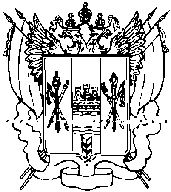 РОССИЙСКАЯ ФЕДЕРАЦИЯ
РОСТОВСКАЯ ОБЛАСТЬ РЕМОНТНЕНСКИЙ РАЙОНМУНИЦИПАЛЬНОЕ ОБРАЗОВАНИЕ«ПЕРВОМАЙСКОЕ СЕЛЬСКОЕ ПОСЕЛЕНИЕ»АДМИНИСТРАЦИЯ  ПЕРВОМАЙСКОГО СЕЛЬСКОГО ПОСЕЛЕНИЯПОСТАНОВЛЕНИЕ01.11.2013 года                           с. Первомайское                                       №  76                             О порядке применения бюджетнойклассификации бюджета Первомайского сельского поселенияРемонтненского районана 2014 год и на плановый период 2015 и 2016 годовВ соответствии с положениями главы 4 Бюджетного кодекса Российской Федерации, приказом Министерства финансов Российской Федерации от 1 июля 2013 года № 65н «Об утверждении Указаний о порядке применения бюджетной классификации Российской Федерации» (далее – приказ № 65н), приказом министерства финансов Ростовской области от 2 октября 2013 года №104,ПОСТАНОВЛЯЮ:1. Утвердить:1.1. Положение о порядке применения бюджетной классификации расходов бюджета Первомайского сельского поселения Ремонтненского района на 2014 год и на плановый период 2015 и 2016 годов согласно приложению № 1 к настоящему постановлению.1.2. Перечень главных администраторов доходов бюджета Первомайского сельского поселения Ремонтненского района согласно приложению № 2 к настоящему постановлению.1.3. Перечень главных распорядителей средств бюджета Первомайского сельского поселения Ремонтненского района согласно приложению № 3 к настоящему постановлению.1.4. Перечень главных администраторов источников финансирования дефицита бюджета Первомайского сельского поселения Ремонтненского района согласно приложению № 4 к настоящему постановлению.2. Настоящее постановление вступает в силу с момента подписания и применяется к правоотношениям, возникающим при составлении и исполнении бюджета Первомайского сельского поселения Ремонтненского района на 2014 год и на плановый период 2015 и 2016 годов.   3.  Контроль  исполнения настоящего  постановления  оставляю за собой.Глава Первомайского сельского поселения                                      В.Ф. Шептухин Постановление вносит:Сектор экономики и финансовПриложение № 1  к постановлениюАдминистрации Первомайского сельского поселенияот  01.11.2013 № 76Положениео порядке применения бюджетной классификации расходов бюджета Первомайского сельского поселения Ремонтненского района на 2014 год и на плановый период 2015 и 2016 годов Настоящее Положение разработано в соответствии с положениями главы 4 Бюджетного кодекса Российской Федерации, приказом Министерства финансов Российской Федерации от 1 июля 2013 года № 65н «Об утверждении Указаний о порядке применения бюджетной классификации Российской Федерации» (далее – приказ № 65н), приказом министерства финансов Ростовской области от 2 октября 2013 года №104 и применяется при формировании и исполнении бюджета Первомайского сельского поселения Ремонтненского района.Общие подходы к порядку формирования и применения бюджетной классификацииПри формировании бюджета Первомайского сельского поселения Ремонтненского района на 2014-2016 годы устанавливаются следующие общие подходы к порядку формирования и применения бюджетной классификации.В соответствии с положениями статей 18, 21 Бюджетного кодекса Российской Федерации:- перечень и коды целевых статей расходов бюджета Ремонтненского района Первомайского сельского поселения устанавливаются сектором экономики и финансов Администрации Первомайского сельского поселения Ремонтненского района;- перечень и коды целевых статей расходов бюджета Первомайского сельского поселения Ремонтненского района, финансовое обеспечение которых осуществляется за счет областных, федеральных межбюджетных трансфертов, имеющих целевое назначение, определяются в порядке, установленном приказом № 65н и приказом №104. При формировании кодов классификации расходов бюджетов используется единая двадцатизначная разрядность. Едиными для бюджетов бюджетной системы Российской Федерации являются коды разделов, подразделов, видов расходов и классификации операций сектора государственного управления, относящихся к расходам бюджета.Порядок формирования кодов целевых статей расходов  бюджета Первомайского сельского поселения Ремонтненского районаПри формировании кодов целевых статей расходов бюджета Первомайского сельского поселения Ремонтненского района применяются следующие основные подходы:2.1. Целевые статьи расходов бюджета Первомайского сельского поселения Ремонтненского района обеспечивают привязку бюджетных ассигнований к муниципальным программам Первомайского сельского поселения Ремонтненского района, их подпрограммам и (или) непрограммным направлениям деятельности (функциям) муниципальных органов местного самоуправления Первомайского сельского поселения Ремонтненского района.Внесение в течение финансового года изменений в наименование и (или) код целевой статьи расходов бюджета Первомайского сельского поселения Ремонтненского района, не допускается, за исключением случая, если в течение финансового года по указанной целевой статье не производились кассовые расходы бюджета Первомайского сельского поселения Ремонтненского района.2.2. Код целевой статьи расходов бюджетов состоит из семи разрядов (8-14 разряды кода классификации расходов).Структура кода целевой статьи расходов бюджета Первомайского сельского поселения Ремонтненского района состоит из трех частей:код программного (непрограммного) направления расходов(8 - 9 разряды) предназначен для кодирования муниципальных программ Первомайского сельского поселения Ремонтненского района, непрограммных направлений деятельности муниципальных органов местного самоуправления Первомайского сельского поселения Ремонтненского района;код подпрограммы (10 разряд) предназначен для кодирования подпрограмм муниципальных программ Первомайского сельского поселения Ремонтненского района, расходов рамках непрограммных направлений деятельности муниципальных органов местного самоуправления;код направления расходов (11 - 14 разряды) предназначен для кодирования направлений расходования средств, конкретизирующих основные мероприятия.Целевым статьям расходов бюджета присваиваются коды, сформированные с применением буквенно-цифрового ряда: 1, 2, 3, 4, 5, 6, 7, 8, 9, 0, Б, Г, Д, Ж, И, Л, П, Ф, Ц, Ч, Ш, Э, Ю, Я.2.3. В различных целевых статьях можно использовать перечень универсальных направлений расходов, установленный разделом 4.2.4. приказа№ 65н. Увязка универсального направления с целевой статьей устанавливается при формировании проектов решений о бюджете Первомайского сельского поселения Ремонтненского района.2.4. Коды целевых статей расходов бюджета, содержащие в 11 - 14 разрядах кода значение 5001 - 5999 (коды направления расходов бюджета), используются исключительно для отражения расходов местных бюджетов, источником финансового обеспечения которых являются межбюджетные трансферты, предоставляемые из федерального бюджета.При этом наименование указанного направления расходов местных бюджетов, (целевой статьи, включающей соответствующее направление расходов) не включает указание на наименование федерального трансферта, который является источником финансового обеспечения расходов местного бюджета. На исполнение публичных нормативных обязательств, источником финансового обеспечения которых являются целевые межбюджетные трансферты из федерального бюджета, финансовыйотдел вправе при назначении кода целевой статьи расходов использовать код направления расходов, установленный приказом № 65н, детализированный в рамках четвертого разряда кода направления расходов по видам осуществляемых выплат публичных нормативных обязательств: 5118 – Субвенции на осуществление первичного воинского учета на территориях, где отсутствуют военные;2.5.  Коды целевых статей расходов бюджета, содержащие в 11 - 14 разрядах кода значение 7001 - 7999 (коды направления расходов бюджета) используются исключительно для отражения расходов областного бюджета в случае предоставления межбюджетных трансфертов, а также расходов местных бюджетов, источником финансового обеспечения которых являются межбюджетные трансферты, предоставляемые из областного бюджета.При этом наименование указанного направления расходов местных бюджетов, (целевой статьи, включающей соответствующее направление расходов) не включает указание на наименование областного трансферта, который является источником финансового обеспечения расходов местного бюджета.2.5.1. Для отражения расходов местных бюджетов на предоставление межбюджетных трансфертов из местных бюджетов применяются коды целевых статей расходов бюджета, содержащие в 11 - 14 разрядах кода значение 8501 - 8999 (коды направления расходов бюджета).2.5. В целях обособления расходов местного бюджета, направляемых на софинансирование федеральных межбюджетных трансфертов, следует применять отдельные детализированные коды направлений расходов, установленные министерством финансов Ростовской области и отличные от кодов бюджетной классификации, предусмотренных для отражения расходов за счет средств межбюджетных трансфертов из федерального бюджета. 2.6. Направления расходов, конкретизирующие основное мероприятие муниципальных программ и не программных расходов (разрядов 11-14 кода направления расходов), группируются по следующим направлениям:0ХХХ – расходы на обеспечение выполнения функций муниципальными органами местного самоуправления Первомайского сельского поселения Ремонтненского района и обеспечение деятельности муниципальных подведомственных учреждений (с учетом применения, в том числе универсальных кодов, утвержденных приказом № 65н);1ХХХ – расходы на социальное обеспечение, оказание мер социальной поддержки, в том числе исполнение публичных нормативных обязательств за счет средств областного бюджета. При отражении расходов на исполнение публичных нормативных обязательств за счет средств областного бюджета осуществляется детализация второго разряда кода направления расходов 10ХХ;2ХХХ – расходы на обеспечение мероприятий (универсальные направления, утвержденные приказом № 65н, расходы за счет средств бюджета Первомайского сельского поселения Ремонтненского района отражать по кодам целевых статей, начиная с кода 2560);3ХХХ – расходы на социальное обеспечение, оказание мер социальной поддержки, в том числе исполнение публичных нормативных обязательств за счет средств федерального бюджета (в соответствии с приказом № 65н);4ХХХ – расходы на осуществление бюджетных инвестиций;5ХХХ – расходы на отражение расходов областного бюджета за счет целевых федеральных межбюджетных трансфертов (в соответствии с приказом № 65н);6ХХХ – расходы на предоставление субсидий юридическим лицам, не являющимися государственными учреждениями, индивидуальным предпринимателям, физическим лицам - производителям товаров, работ, услуг, а также некоммерческим организациям, не являющимся государственными учреждениями;7ХХХ – расходы на предоставление межбюджетных трансфертов другим бюджетам бюджетной системы Российской Федерации за счет средств областного бюджета;85ХХ - 89ХХ – расходы на предоставление межбюджетных трансфертов другим бюджетам бюджетной системы Российской Федерации за счет средств местных бюджетов;9ХХХ – прочие программные и непрограммные направления расходов,  в том числе расходы за счет резервного фонда Правительства Ростовской области, расходы на обслуживание государственного долга, на исполнение исковых требований к казне.Правила применения целевых статей расходов бюджета Первомайского сельского поселения Ремонтненского района и перечень целевых статей установлены согласно приложениям к настоящему Положению.Приложение № 1к Положению о порядке применениябюджетной классификации расходов бюджета Первомайского сельского поселения Ремонтненского района для составленияпроекта бюджета Первомайского сельского поселенияРемонтненского района на 2014 годи на плановый период 2015 и 2016 годовПравила отнесения расходов бюджета Первомайского сельского поселения Ремонтненского района на соответствующие целевые статьи расходов 1.1. Муниципальная программа  Первомайского сельского поселения «Социальная поддержка граждан»01 0 0000 Муниципальная программа Первомайского сельского поселения «Социальная поддержка граждан»По данной целевой статье отражаются расходы бюджета Первомайского сельского поселения Ремонтненского района на реализацию муниципальной программы  Первомайского сельского поселения Ремонтненского района «Социальная поддержка граждан», разработанной в соответствии с Перечнем муниципальных программ Первомайского сельского поселения, утвержденным Постановлением Администрации  Первомайского сельского поселения Ремонтненского района от 16 сентября 2013 года № 56 (в редакции от 10.10.2013 г. № 60), осуществляемые по следующим подпрограммам муниципальной программы.01 1 0000 Подпрограмма «Социальная поддержка отдельныхкатегорий граждан»По данной целевой статье отражаются расходы бюджета Первомайского сельского поселения Ремонтненского района на реализацию подпрограммы по соответствующим направлениям расходов, в том числе:01 1 2560 - Выплата ежемесячной доплаты к пенсии отдельным категориям граждан Первомайского сельского поселения в рамках подпрограммы  «Социальная поддержка отдельных категорий граждан»По данному направлению расходов отражаются расходы бюджета Первомайского сельского поселения Ремонтненского района на выплату ежемесячной доплаты к пенсии отдельным категориям граждан Первомайского сельского поселения Ремонтненского района.1.2. Муниципальная программа Первомайского сельского поселения «Обеспечение качественными жилищно-коммунальными услугами населения»02 0 0000 Муниципальная программа Первомайского сельского поселения «Обеспечение качественными жилищно-коммунальными услугами населения »По данной целевой статье отражаются расходы бюджета Первомайского сельского поселения  Ремонтненского района на реализацию муниципальной программы Первомайского сельского поселения  «Обеспечение качественными жилищно – коммунальными услугами населения», разработанной в соответствии с Перечнем муниципальных программ Первомайского сельского поселения, утвержденным Постановлением Администрации  Первомайского сельского поселения Ремонтненского района от 16 сентября 2013 года № 56 (в редакции от 10.10.2013 г. № 60), осуществляемые по следующим подпрограммам муниципальной программы.02 1 0000  Подпрограмма «Мероприятия в области коммунального хозяйства»По данной целевой статье отражаются расходы бюджета Первомайского сельского поселения Ремонтненского района на реализацию подпрограммы по соответствующим направлениям расходов, в том числе:02 1 2561 – Мероприятия по повышению качества и надежности коммунальных услуг и поддержанию объектов водопроводного хозяйства поселения в состоянии, соответствующем нормативным и санитарным требованиям в рамках подпрограммы «Мероприятия в области коммунального хозяйства»По данному направлению расходов отражаются расходы бюджета Первомайского сельского поселения Ремонтненского района на реализацию мероприятий по повышению качества и надежности коммунальных услуг и поддержанию объектов водопроводного хозяйства поселения в состоянии, соответствующем нормативным и санитарным требованиям в рамках подпрограммы «Мероприятия в области коммунального хозяйства»02 2 0000 Подпрограмма «Благоустройство»По данной целевой статье отражаются расходы бюджета Первомайского сельского поселения Ремонтненского района на реализацию подпрограммы по соответствующим направлениям расходов, в том числе:02 2 2562 – Мероприятия по уличному освещению территории поселения в рамках подпрограммы «Благоустройство»По данному направлению расходов отражаются расходы бюджета Первомайского сельского поселения Ремонтненского района на реализацию мероприятий по уличному освещению территории поселения в рамках подпрограммы «Благоустройство»02 2 2563 – Мероприятия по озеленению поселения в рамках подпрограммы «Благоустройство»По данному направлению расходов отражаются расходы бюджета Первомайского сельского поселения Ремонтненского района на реализацию мероприятий по озеленению поселения в рамках подпрограммы «Благоустройство»02 2 2564 – Мероприятия по содержанию мест захоронения на территории поселения в рамках подпрограммы «Благоустройство»По данному направлению расходов отражаются расходы бюджета Первомайского сельского поселения Ремонтненского района на реализацию мероприятий по содержанию мест захоронения на территории поселения в рамках подпрограммы «Благоустройство»02 2 2565 – Мероприятия по прочему благоустройству территории поселения в рамках подпрограммы «Благоустройство»По данному направлению расходов отражаются расходы бюджета Первомайского сельского поселения Ремонтненского района на реализацию мероприятий по прочему благоустройству территории поселения в рамках подпрограммы «Благоустройство»02 3 0000 Подпрограмма «Межевание земельных участков»По данной целевой статье отражаются расходы бюджета Первомайского сельского поселения Ремонтненского района на реализацию подпрограммы по соответствующим направлениям расходов, в том числе:02 3 2566 – Мероприятия по межеванию земельных участков на территории поселения в рамках подпрограммы «Межевание земельных участков»По данному направлению расходов отражаются расходы бюджета Первомайского сельского поселения Ремонтненского района на реализацию мероприятий по межеванию земельных участков на территории поселения в рамках подпрограммы «Межевание земельных участков»1.3. Муниципальная программа Первомайского сельского поселения «Обеспечение общественного порядка и противодействие преступности»03 0 0000 Муниципальная программа Первомайского сельского поселения «Обеспечение общественного порядка и противодействие преступности»По данной целевой статье отражаются расходы бюджета Первомайского сельского поселения Ремонтненского района на реализацию муниципальной программы Первомайского сельского поселения  «Обеспечение общественного порядка и противодействие преступности», разработанной в соответствии с Перечнем муниципальных программ Первомайского сельского поселения, утвержденным Постановлением Администрации  Первомайского сельского поселения Ремонтненского района от 16 сентября 2013 года № 56 (в редакции от 10.10.2013 г. № 60), осуществляемые по следующим подпрограммам муниципальной программы.03 1 0000 - Подпрограмма «Противодействие коррупции»По данной целевой статье отражаются расходы бюджета Первомайского сельского поселения Ремонтненского района на реализацию подпрограммы по соответствующим направлениям расходов, в том числе:03 1 2566 - Мероприятия по просвещению, обучению и воспитанию по вопросам противодействия коррупцииПо данному направлению расходов отражаются расходы бюджета Первомайского сельского поселения Ремонтненского района на выполнение мероприятий по просвещению, обучению и воспитанию по вопросам противодействия коррупции03 2 0000 - Подпрограмма «Профилактика экстремизма и терроризма»По данной целевой статье отражаются расходы бюджета Первомайского сельского поселения Ремонтненского района на реализацию подпрограммы по соответствующим направлениям расходов, в том числе:03 2 2567 - Мероприятия по антитеррористической защищенности объектов социальной сферы  По данному направлению расходов отражаются расходы бюджета Первомайского сельского поселения Ремонтненского района на выполнение мероприятий по антитеррористической защищенности объектов социальной сферы.03 3 0000 - Подпрограмма «Комплексные меры противодействия злоупотреблению наркотикам и их незаконному обороту»  По данной целевой статье отражаются расходы бюджета Первомайского сельского поселения Ремонтненского района на реализацию подпрограммы по соответствующим направлениям расходов, в том числе:03 3 2568 - Производство и размещение тематической социальной рекламы, изготовление и размещение тематической полиграфической продукции в местах массового пребывания молодежиПо данному направлению расходов отражаются расходы бюджета Первомайского сельского поселения Ремонтненского района на производство и размещение тематической социальной рекламы, изготовление и размещение тематической полиграфической продукции в местах массового пребывания молодежи.03 4 0000 – Подпрограмма «Гармонизация межнациональных отношений на территории Первомайского сельского поселения»По данной целевой статье отражаются расходы бюджета Первомайского сельского поселения Ремонтненского района на реализацию подпрограммы по соответствующим направлениям расходов, в том числе:03 4 2569 – Мероприятия по гармонизации межнациональных отношений на территории Первомайского сельского поселенияПо данному направлению расходов отражаются расходы бюджета Первомайского сельского поселения Ремонтненского района на выполнение мероприятий по  гармонизации межнациональных отношений на территории1.4. Муниципальная программа Первомайского сельского поселения «Защита населения и территории от чрезвычайных ситуаций, обеспечение пожарной безопасности и безопасности людей на водных объектах»04 0 0000 Муниципальная программа Первомайского сельского поселения «Защита населения и территории от чрезвычайных ситуаций, обеспечение пожарной безопасности и безопасности людей на водных объектах»По данной целевой статье отражаются расходы бюджета Первомайского сельского поселения Ремонтненского района на реализацию муниципальной программы Первомайского сельского поселения                «Защита населения и территории от чрезвычайных ситуаций, обеспечение пожарной безопасности и безопасности людей на водных объектах», разработанной в соответствии с Перечнем муниципальных программ Первомайского сельского поселения, утвержденным Постановлением Администрации  Первомайского сельского поселения Ремонтненского района от 16 сентября 2013 года № 56 (в редакции от 10.10.2013 г. № 60), осуществляемые по следующим подпрограммам муниципальной программы.04 1 0000 - Подпрограмма «Пожарная безопасность»По данной целевой статье отражаются расходы бюджета Первомайского сельского поселения Ремонтненского района на реализацию подпрограммы по соответствующим направлениям расходов, в том числе:04 1 2570 - Мероприятия по обеспечению пожарной безопасностью в рамках подпрограммы «Пожарная безопасность»По данному направлению расходов отражаются расходы бюджета Первомайского сельского поселения Ремонтненского района на проведение мероприятий по обеспечению пожарной безопасностью в рамках подпрограммы «Пожарная безопасность».04 1 9999 - Реализация направления расходов в рамках подпрограммы «Пожарная безопасность»По данному направлению расходов отражаются расходы бюджета Первомайского сельского поселения  на реализацию направления расходов в рамках подпрограммы «Пожарная безопасность».04 2 0000 - Подпрограмма «Защита  от чрезвычайных ситуаций»По данной целевой статье отражаются расходы бюджета Первомайского сельского поселения Ремонтненского района на реализацию подпрограммы по соответствующим направлениям расходов, в том числе:04 2 2571 – Мероприятия по обеспечению защиты от чрезвычайных ситуаций в рамках подпрограммы «Защита от чрезвычайных ситуаций»По данному направлению расходов отражаются расходы бюджета Первомайского сельского поселения  на реализацию направления расходов  по обеспечению защиты от чрезвычайных ситуаций в рамках подпрограммы «Защита от чрезвычайных ситуаций»04 2 8571 – Иные межбюджетные трансферты по участию в предупреждении и ликвидации чрезвычайных ситуаций, гражданской обороне в границах поселения в рамках подпрограммы «Защита от чрезвычайных ситуаций»По данному направлению расходов отражаются расходы бюджета Первомайского сельского поселения  на реализацию направления расходов  по предоставлению межбюджетных трансфертов по участию в предупреждении и ликвидации чрезвычайных ситуаций, гражданской обороне в границах поселения в рамках подпрограммы «Защита от чрезвычайных ситуаций»04 2 9999 – Реализация направления расходов в рамках подпрограммы  «Защита от чрезвычайных ситуаций»По данному направлению расходов отражаются расходы бюджета Первомайского сельского поселения  на  реализацию расходов в рамках подпрограммы  «Защита от чрезвычайных ситуаций»04 3 0000 - Подпрограмма Обеспечение безопасности на воде»По данной целевой статье отражаются расходы бюджета Первомайского сельского поселения Ремонтненского района на реализацию подпрограммы по соответствующим направлениям расходов, в том числе:04 3 2572 – Мероприятия по обеспечению безопасности на водных объектах в рамках подпрограммы «Обеспечение безопасности на воде»По данному направлению расходов отражаются расходы бюджета Первомайского сельского поселения  на реализацию направления расходов  по обеспечению безопасности на водных объектах в рамках подпрограммы «Обеспечение безопасности на воде» 04 3 9999 - Реализация направления расходов в рамках подпрограммы «Обеспечение безопасности на воде»         По данному направлению расходов отражаются расходы бюджета Первомайского сельского поселения  на реализацию направления расходов  в рамках подпрограммы «Обеспечение безопасности на воде»1.5.Муниципальная программа Первомайского сельского поселения «Развитие культуры»05 0 0000 Муниципальная программа Первомайского сельского поселения «Развитие культуры»По данной целевой статье отражаются расходы бюджета Первомайского сельского поселения Ремонтненского района на реализацию муниципальной программы Первомайского сельского поселения «Развитие культуры», разработанной в соответствии с Перечнем муниципальных программ Первомайского сельского поселения, утвержденным Постановлением Администрации  Первомайского сельского поселения Ремонтненского района от 16 сентября 2013 года № 56 (в редакции от 10.10.2013 г. № 60), осуществляемые по следующим подпрограммам муниципальной программы.05 1 0000 - Подпрограмма «Развитие библиотечного обслуживания населения»По данной целевой статье отражаются расходы бюджета Первомайского сельского поселения Ремонтненского района на реализацию подпрограммы по соответствующим направлениям расходов, в том числе:05 1 0059 - Расходы на обеспечение деятельности (оказание услуг) муниципальных учреждений Первомайского сельского поселения  в части развития образования в сфере культуры и  искусства в рамках подпрограммы «Развитие библиотечного обслуживания населения»По данному направлению расходов отражаются расходы бюджета Первомайского сельского поселения  на реализацию направления расходов  на обеспечение деятельности (оказание услуг) муниципальных учреждений Первомайского сельского поселения  в части развития образования в сфере культуры и  искусства в рамках подпрограммы «Развитие библиотечного обслуживания населения»05 1 2573 -  Мероприятия по организации и проведению фестивалей, конкурсов, торжественных мероприятий и других мероприятий в области культуры в рамках подпрограммы «Развитие библиотечного обслуживания населения»По данному направлению расходов отражаются расходы бюджета Первомайского сельского поселения  на реализацию направления расходов  на проведение мероприятий по организации и проведению фестивалей, конкурсов, торжественных мероприятий и других мероприятий в области культуры в рамках подпрограммы «Развитие библиотечного обслуживания населения»05 1 9999 - Реализация направления расходов в рамках подпрограммы «Развитие библиотечного обслуживания населения»По данному направлению расходов отражаются расходы бюджета Первомайского сельского поселения  на реализацию направления расходов   в рамках подпрограммы «Развитие библиотечного обслуживания населения»05 2 0000 – Подпрограмма «Организация досуга и обеспечение жителей услугами организаций культуры»По данной целевой статье отражаются расходы бюджета Первомайского сельского поселения Ремонтненского района на реализацию подпрограммы по соответствующим направлениям расходов, в том числе:05 2 0059 - Расходы на обеспечение деятельности (оказание услуг) муниципальных учреждений Первомайского сельского поселения  в части развития образования в сфере культуры и  искусства в рамках подпрограммы «Организация досуга и обеспечение жителей услугами организаций культуры»По данному направлению расходов отражаются расходы бюджета Первомайского сельского поселения  на реализацию направления расходов  на обеспечение деятельности (оказание услуг) муниципальных учреждений Первомайского сельского поселения  в части развития образования в сфере культуры и  искусства в рамках подпрограммы «Организация досуга и обеспечение жителей услугами организаций культуры»05 2 2574 -  Мероприятия по организации и проведению фестивалей, конкурсов, торжественных мероприятий и других мероприятий в области культуры в рамках подпрограммы ««Организация досуга и обеспечение жителей услугами организаций культуры»По данному направлению расходов отражаются расходы бюджета Первомайского сельского поселения  на реализацию направления расходов  на проведение мероприятий по организации и проведению фестивалей, конкурсов, торжественных мероприятий и других мероприятий в области культуры в рамках подпрограммы «Организация досуга и обеспечение жителей услугами организаций культуры»1.6. Муниципальная программа Первомайского сельского поселения  «Развитие транспортной системы»06 0 0000 Муниципальная программа Первомайского сельского поселения «Развитие транспортной системы»По данной целевой статье отражаются расходы бюджета Первомайского сельского поселения Ремонтненского района на реализацию муниципальной программы Первомайского сельского поселения «Развитие транспортной системы», разработанной в соответствии с Перечнем муниципальных программ Первомайского сельского поселения, утвержденным Постановлением Администрации  Первомайского сельского поселения Ремонтненского района от 16 сентября 2013 года № 56 (в редакции от 10.10.2013 г. № 60), осуществляемые по следующим подпрограммам муниципальной программы.06 1 0000 - Подпрограмма «Развитие транспортной инфраструктуры»По данной целевой статье отражаются расходы бюджета Первомайского сельского поселения Ремонтненского района на реализацию подпрограммы по соответствующим направлениям расходов, в том числе:06 1 2575 - Расходы на содержание автомобильных дорог общего пользования местного значения и искусственных сооружений на них в рамках подпрограммы «Развитие транспортной инфраструктуры» Первомайского сельского поселенияПо данному направлению расходов отражаются расходы бюджета Первомайского сельского поселения  на реализацию направления расходов  на содержание автомобильных дорог общего пользования местного значения и искусственных сооружений на них в рамках подпрограммы «Развитие транспортной инфраструктуры» Первомайского сельского поселения06 1 7351 - Субсидия на ремонт и содержание автомобильных дорог общего пользования местного значения в рамках подпрограммы «Развитие транспортной инфраструктуры Ростовской области» государственной программы Ростовской области «Развитие транспортной системы»По данному направлению расходов отражаются расходы бюджета Первомайского сельского поселения  по субсидиям на ремонт и содержание автомобильных дорог общего пользования местного значения в рамках подпрограммы «Развитие транспортной инфраструктуры Ростовской области» государственной программы Ростовской области «Развитие транспортной системы»06 2 0000 - Подпрограмма «Повышение безопасности дорожного движения»По данной целевой статье отражаются расходы бюджета Первомайского сельского поселения Ремонтненского района на реализацию подпрограммы по соответствующим направлениям расходов, в том числе:06 2 2576 - Расходы на содержание автомобильных дорог общего пользования и межмуниципального значения и искусственных сооружений на них в рамках подпрограммы «Повышение безопасности дорожного движения»По данному направлению расходов отражаются расходы бюджета Первомайского сельского поселения  по содержанию автомобильных дорог общего пользования и межмуниципального значения и искусственных сооружений на них в рамках подпрограммы «Повышение безопасности дорожного движения»1.7. Муниципальная программа Первомайского сельского поселения  «Охрана окружающей среды и рациональное природопользование»07 0 0000 Муниципальная программа Первомайского сельского поселения «Охрана окружающей среды» и рациональное природопользование»По данной целевой статье отражаются расходы бюджета Первомайского сельского поселения Ремонтненского района на реализацию муниципальной программы Первомайского сельского поселения «Охрана окружающей среды и рациональное природопользование», разработанной в соответствии с Перечнем муниципальных программ Первомайского сельского поселения, утвержденным Постановлением Администрации  Первомайского сельского поселения Ремонтненского района от 16 сентября 2013 года № 56 (в редакции от 10.10.2013 г. № 60), осуществляемые по следующим подпрограммам муниципальной программы.07 1 0000 - Подпрограмма «Охрана окружающей среды»По данной целевой статье отражаются расходы бюджета Первомайского сельского поселения Ремонтненского района на реализацию подпрограммы по соответствующим направлениям расходов, в том числе:07 1 2577 – Мероприятия по охране окружающей среды в рамках подпрограммы «Охрана окружающей среды» По данному направлению расходов отражаются расходы бюджета Первомайского сельского поселения  на мероприятия по охране окружающей среды в рамках подпрограммы «Охрана окружающей среды» 07  1 9999  -  Реализация направления расходов в рамках подпрограммы «Охрана окружающей среды» По данному направлению расходов отражаются расходы бюджета Первомайского сельского поселения  на реализацию направления расходов в рамках подпрограммы «Охрана окружающей среды» 1.8.Муниципальная программа Первомайского сельского поселения «Развитие физической культуры и спорта»08 0 0000 Муниципальная программа Первомайского сельского поселения  «Развитие физической культуры и спорта»По данной целевой статье отражаются расходы бюджета Первомайского сельского поселения Ремонтненского района на реализацию муниципальной программы Первомайского сельского поселения «Развитие физической культуры и спорта», разработанной в соответствии с Перечнем муниципальных программ Первомайского сельского поселения, утвержденным Постановлением Администрации  Первомайского сельского поселения Ремонтненского района от 16 сентября 2013 года № 56 (в редакции от 10.10.2013 г. № 60), осуществляемые по следующим подпрограммам муниципальной программы.08 1 0000 - Подпрограмма «Развитие физической культуры и массового спорта»По данной целевой статье отражаются расходы бюджета Первомайского сельского поселения Ремонтненского района на реализацию подпрограммы по соответствующим направлениям расходов, в том числе:08 1 2578 - Физкультурные и массовые спортивные мероприятияПо данному направлению расходов отражаются расходы бюджета Первомайского сельского поселения  на  реализацию физкультурных и массовых спортивных мероприятий.1.9. Муниципальная программа Первомайского сельского поселения  «Управление муниципальными финансами и создание условий для эффективного управления муниципальными финансами»09 0 0000 Муниципальная программа Первомайского сельского поселения «Управление муниципальными финансами и создание условий для эффективного управления муниципальными финансами»По данной целевой статье отражаются расходы бюджета Первомайского сельского поселения Ремонтненского района на реализацию муниципальной программы «Управление муниципальными финансами и создание условий для эффективного управления муниципальными финансами», разработанной в соответствии с Перечнем муниципальных программ Первомайского сельского поселения, утвержденным Постановлением Администрации  Первомайского сельского поселения Ремонтненского района от 16 сентября 2013 года № 56 (в редакции от 10.10.2013 г. № 60), осуществляемые по следующим подпрограммам муниципальной программы.09 1 0000 - Подпрограмма «Долгосрочное финансовое планирование»По данной целевой статье отражаются расходы бюджета Первомайского сельского поселения Ремонтненского района на реализацию подпрограммы по соответствующим направлениям расходов.09 2 0000 - Подпрограмма «Нормативно-методическое обеспечение и организация бюджетного процесса»По данной целевой статье отражаются расходы бюджета Первомайского сельского поселения Ремонтненского района на реализацию подпрограммы по соответствующим направлениям расходов, в том числе:09 2 0011 - Расходы на выплаты по оплате труда работников муниципальных органов местного самоуправления Первомайского сельского поселенияПо данному направлению расходов отражаются расходы бюджета Первомайского сельского поселения  на выплаты по оплате труда работников муниципальных органов местного самоуправления  Первомайского сельского поселения09 2 0019 - Расходы на обеспечение функций работников муниципальных органов местного самоуправления Первомайского сельского поселенияПо данному направлению расходов отражаются расходы бюджета Первомайского сельского поселения  на обеспечение функций работников муниципальных органов местного самоуправления Первомайского сельского поселения09 2 9999 - Реализация направления расходов в рамках подпрограммы «Нормативно-методическое обеспечение и организация бюджетного процесса»По данному направлению расходов отражаются расходы бюджета Первомайского сельского поселения  на реализацию  расходов в рамках подпрограммы «Нормативно-методическое обеспечение и организация бюджетного процесса»09 3 0000 - Подпрограмма «Управление муниципальным долгом Первомайского сельского поселения»По данной целевой статье отражаются расходы бюджета Первомайского сельского поселения  Ремонтненского района на реализацию подпрограммы.09 4 0000 - Подпрограмма «Создание и развитие муниципальной интегрированной информационной системы управления общественными финансами «Электронный бюджет»По данной целевой статье отражаются расходы бюджета Первомайского сельского поселения Ремонтненского района на реализацию подпрограммы по соответствующим направлениям расходов, в том числе:09 5 0000 - Подпрограмма «Поддержание устойчивого исполнения местного бюджета»1.10. Обеспечение функционирования Главы Первомайского сельского поселения98 0 0000 - Обеспечение функционирования Главы Первомайского сельского поселенияЦелевые статьи направлений расходов бюджета включают:98 1 0000 - Глава Первомайского сельского поселенияПо данной целевой статье планируются ассигнования, и осуществляется расходование средств на обеспечение функционирования Главы Первомайского сельского поселения в, том числе:98 1 0011 - Расходы на выплаты по оплате труда работников муниципальных органов местного самоуправления Первомайского сельского поселения1.11. Непрограммные расходы муниципальных органов местного самоуправления Первомайского сельского поселения99 0 0000 - Непрограммные расходы муниципальных органов местного самоуправления Первомайского сельского поселения99 1 0000 Финансовое обеспечение непредвиденных расходовПо данной целевой статье планируются ассигнования, и осуществляется расходование средств резервного фонда Администрации Первомайского сельского поселения, в том числе:99 1 9010 – Резервный фонд Администрации Первомайского сельского поселения на финансовое обеспечение непредвиденных расходов в рамках непрограммного направления деятельности «Реализация функций муниципальных органов Первомайского сельского поселения».99 2 0000 - Обслуживание муниципального долга Первомайского сельского поселения99 2 9009 – Процентные платежи по муниципальному долгу Первомайского сельского поселенияПо данному направлению расходов отражаются: процентные платежи по муниципальному долгу Первомайского сельского поселения99 9 0000 Непрограммные расходыПо данной целевой статье отражаются непрограммные расходы муниципальных органов Первомайского сельского поселения, не предусмотренные иными целевыми статьями расходов бюджета Первомайского сельского поселения Ремонтненского района, по соответствующим направлениям расходов, в том числе:99 9 2579 - Оценка муниципального имущества, признание прав и регулирование отношений по муниципальной собственности Первомайского сельского поселения в рамках непрограммных расходов муниципальных органов местного самоуправления Первомайского сельского поселенияПо данному направлению отражаются расходы бюджета Первомайского сельского поселения Ремонтненского района по оценке муниципального имущества, признанию прав и регулированию отношений по муниципальной собственности Первомайского сельского поселения  в рамках непрограммных расходов муниципальных органов местного самоуправления Первомайского сельского поселения99 9 7239 - Субвенция на осуществление полномочий по определению перечня должностных лиц, уполномоченных составлять протоколы об административных правонарушениях, предусмотренных статьями 2.2, 2.4, 2.7, 2.9, 3.2, 4.1, 4.4, 5.1, 5.2, 6.2, 6.3, 6.4, 7.1, 7.2, 7.3 (в части нарушения установленных нормативными правовыми актами органов местного самоуправления правил организации пассажирских перевозок автомобильным транспортом), 8.1-8.3, частью 2 статьи 9.1, статьей 9.3 Областного закона от 25 октября 2002 года № 273-ЗС «Об административных правонарушениях» по иным непрограммным мероприятиям в рамках непрограммного направления деятельности «Реализация функций муниципальных органов Первомайского сельского поселения»По данному направлению расходов отражаются расходы бюджета Первомайского сельского поселения Ремонтненского района на исполнение субвенций по осуществлению полномочий по определению перечня должностных лиц, уполномоченных составлять протоколы об административных правонарушениях, предусмотренных статьями 2.2, 2.4, 2.7, 2.9, 3.2, 4.1, 4.4, 5.1, 5.2, 6.2, 6.3, 6.4, 7.1, 7.2, 7.3 (в части нарушения установленных нормативными правовыми актами органов местного самоуправления правил организации пассажирских перевозок автомобильным транспортом), 8.1-8.3, частью 2 статьи 9.1, статьей 9.3 Областного закона от 25 октября 2002 года № 273-ЗС «Об административных правонарушениях».99 9 5118 - Субвенция на осуществление первичного воинского учета на территориях, где отсутствуют военные комиссариаты по иным непрограммным мероприятиям в рамках непрограммного направления деятельности «Реализация функций  муниципальных органов Первомайского сельского поселения»По данному направлению отражаются расходы бюджета Первомайского сельского поселения Ремонтненского района на осуществление первичного воинского учета на территориях, где отсутствуют военные комиссариаты по иным непрограммным мероприятиям в рамках непрограммного направления деятельности «Реализация функций  муниципальных органов Первомайского сельского поселения»99 9 9911 - Условно утвержденные расходы по иным непрограммным мероприятиям в рамках непрограммного направления деятельности  «Реализация функций  муниципальных органов Первомайского сельского поселения»По данному направлению отражаются условно утвержденные расходы  бюджета Первомайского сельского поселения Ремонтненского района в соответствии с требованиями статьи 1841 Бюджетного кодекса Российской Федерации.99 9 9999 - Реализация направления расходов по иным непрограммным мероприятиям в рамках непрограммного направления деятельности «Реализация функций  муниципальных органов Первомайского сельского поселения»По данному направлению расходов отражаются расходы бюджета Первомайского сельского поселения Ремонтненского района на финансовое обеспечение мероприятий, для отражения которых не предусмотрены обособленные направления расходов.99 1 7332 – Субсидия на капитальный ремонт памятников в рамках подпрограммы «Развитие культуры» государственной программы Ростовской области «Развитие культуры и туризма»По данному направлению расходов отражаются расходы бюджета Первомайского сельского поселения Ремонтненского района на капитальный ремонт памятников в рамках подпрограммы «Развитие культуры» государственной программы Ростовской области «Развитие культуры и туризма»Приложение № 2к Положению о порядке применениябюджетной классификации расходов бюджета Первомайского сельского поселения Ремонтненского района для составленияпроекта бюджета Первомайского сельского поселения Ренмонтненского района на 2014 год и на плановый период 2015 и 2016 годовПеречень кодов целевых статей расходов бюджета Первомайского сельского поселения Ремонтненского района Приложение № 2  к постановлениюАдминистрации Первомайского сельского поселенияот  01.11.2013 № 76Перечень
главных администраторов доходов бюджета Первомайского сельского поселения Ремонтненского районаПриложение № 3  к постановлениюАдминистрации Первомайского сельского поселенияот  01.11.2013 № 76Переченьглавных распорядителей средств бюджетаПервомайского сельского поселения Ремонтненского районаПриложение № 4  к постановлениюАдминистрации Первомайского сельского поселенияот  01.11.2013 № 76Перечень
главных администраторов источников финансирования дефицита бюджета Первомайского сельского поселения Ремонтненского района11122222222222222333Главныйраспоряди-тель бюджет-ных средствГлавныйраспоряди-тель бюджет-ных средствГлавныйраспоряди-тель бюджет-ных средствРаз-делРаз-делПод-раз-делПод-раз-делЦелевая статьяЦелевая статьяЦелевая статьяЦелевая статьяЦелевая статьяЦелевая статьяЦелевая статьяВид расходовВид расходовВид расходовСтатья (подстатья) классификации операций сектора государственного управления, относящихсяк расходам бюджетовСтатья (подстатья) классификации операций сектора государственного управления, относящихсяк расходам бюджетовСтатья (подстатья) классификации операций сектора государственного управления, относящихсяк расходам бюджетовГлавныйраспоряди-тель бюджет-ных средствГлавныйраспоряди-тель бюджет-ных средствГлавныйраспоряди-тель бюджет-ных средствРаз-делРаз-делПод-раз-делПод-раз-делПрограм-мное (непрограммное) направление расходовПрограм-мное (непрограммное) направление расходовПод-прог-раммаНаправление расходовНаправление расходовНаправление расходовНаправление расходовгруппаподгруппаэлементСтатья (подстатья) классификации операций сектора государственного управления, относящихсяк расходам бюджетовСтатья (подстатья) классификации операций сектора государственного управления, относящихсяк расходам бюджетовСтатья (подстатья) классификации операций сектора государственного управления, относящихсяк расходам бюджетов1234567891011121314151617181920КодНаименование целевой статьи расходов1201 0 0000Муниципальная программа Первомайского сельского поселения «Социальная поддержка граждан»011 0000Подпрограмма «Социальная поддержка отдельных категорий граждан»01 1 2560Выплата ежемесячной доплаты к пенсии отдельным категориям граждан Первомайского сельского поселения в рамках подпрограммы  «Социальная поддержка отдельных категорий граждан»02 0 0000Муниципальная программа  Первомайского сельского поселения «Обеспечение качественными жилищно-коммунальными услугами населения»02 1 0000Подпрограмма «Мероприятия в области коммунального хозяйства»02 1 2561Мероприятия по повышению качества и надежности коммунальных услуг и поддержанию объектов водопроводного хозяйства поселения в состоянии, соответствующем нормативным и санитарным требованиям в рамках подпрограммы «Мероприятия в области коммунального хозяйства»02 2 0000Подпрограмма «Благоустройство»02 2 2562Мероприятия по уличному освещению территории поселения в рамках подпрограммы «Благоустройство»02 2 2563Мероприятия по озеленению поселения в рамках подпрограммы «Благоустройство»02 2 2564Мероприятия по содержанию мест захоронения на территории поселения в рамках подпрограммы «Благоустройство»02 2 2565Мероприятия по прочему благоустройству территории поселения в рамках подпрограммы «Благоустройство»02 3 0000Подпрограмма «Межевание земельных участков»02 3 2566Мероприятия по межеванию земельных участков на территории поселения в рамках подпрограммы «Межевание земельных участков»03 0 0000Муниципальная программа Первомайского сельского поселения «Обеспечение общественного порядка и противодействие преступности»03 1 0000 Подпрограмма «Противодействие коррупции»03 1 2566Мероприятия по просвещению, обучению и воспитанию по вопросам противодействия коррупции03 2 0000Подпрограмма «Профилактика экстремизма и терроризма»  03 2 2567Мероприятия по антитеррористической защищенности объектов социальной сферы03 3 0000Подпрограмма «Комплексные меры противодействия злоупотреблению наркотикам и их незаконному обороту»03 3 2568Производство и размещение тематической социальной рекламы, изготовление и размещение тематической полиграфической продукции в местах массового пребывания молодежи03 4 0000«Гармонизация межнациональных отношений на территории Первомайского  сельского поселения»03 4 2569Мероприятия по гармонизации межнациональных отношений на территории Первомайского сельского поселения04 0 0000Муниципальная программа  Первомайского сельского поселения «Защита населения и территории от чрезвычайных ситуаций, обеспечение пожарной безопасности и безопасности людей на водных объектах»04 1 0000Подпрограмма «Пожарная безопасность»04 1 2570Мероприятия по обеспечению пожарной безопасностью в рамках подпрограммы «Пожарная безопасность»04 1 9999Реализация направления расходов в рамках подпрограммы «Пожарная безопасность»04 2 0000Подпрограмма «Защита от чрезвычайных ситуаций»04 2 2571Мероприятия по обеспечению защиты от чрезвычайных ситуаций в рамках подпрограммы «Защита от чрезвычайных ситуаций»04 2 8571Иные межбюджетные трансферты по участию в предупреждении и ликвидации чрезвычайных ситуаций, гражданской обороне в границах поселения в рамках подпрограммы «Защита от чрезвычайных ситуаций»04 2 9999Реализация направления расходов в рамках подпрограммы «Защита от чрезвычайных ситуаций»04 3 0000Подпрограмма «Обеспечение безопасности на воде»04 3 2572Мероприятия по обеспечению безопасности на водных объектах в рамках подпрограммы «Обеспечение безопасности на воде»04 3 9999Реализация направления расходов в рамках подпрограммы «Обеспечение безопасности на воде»05 0 0000Муниципальная программа  Первомайского сельского поселения «Развитие культуры»05 1 0000Подпрограмма «Развитие библиотечного обслуживания населения»05 1 0059Расходы на обеспечение деятельности (оказание услуг) муниципальных учреждений Первомайского сельского поселения в части развития образования в сфере культуры и  искусства в рамках подпрограммы «Развитие библиотечного обслуживания населения»05 1 2573Мероприятия по организации и проведению фестивалей, конкурсов, торжественных мероприятий и других мероприятий в области культуры в рамках подпрограммы «Развитие библиотечного обслуживания населения»05 1 9999Реализация направления расходов в рамках подпрограммы «Развитие библиотечного обслуживания населения»05 2 0000Подпрограмма «Организация досуга  и обеспечение жителей услугами организаций культуры»05 2 0059Расходы на обеспечение деятельности (оказание услуг) муниципальных учреждений Первомайского сельского поселения в части развития образования в сфере культуры и  искусства в рамках подпрограммы «Организация досуга и обеспечение жителей услугами организаций культуры»05 2 2574Мероприятия по организации и проведению фестивалей, конкурсов, торжественных мероприятий и других мероприятий в области культуры в рамках подпрограммы «Организация досуга и обеспечение жителей услугами организаций культуры»06 0 0000Муниципальная программа  Первомайского сельского поселения «Развитие транспортной системы»06 1 0000Подпрограмма «Развитие транспортной инфраструктуры Первомайского сельского поселения» 06 1 2575Расходы на содержание автомобильных дорог общего пользования местного значения и искусственных сооружений на них в рамках подпрограммы «Развитие транспортной инфраструктуры Первомайского сельского поселения»06 1 7351Субсидия на ремонт и содержание автомобильных дорог общего пользования местного значения в рамках подпрограммы «Развитие транспортной инфраструктуры Ростовской области» государственной программы Ростовской области «Развитие транспортной системы»06 2 0000Подпрограмма «Повышение безопасности дорожного движения на территории Первомайского сельского поселения» 06 2 2576Расходы на содержание автомобильных дорог общего пользования и межмуниципального значения и искусственных сооружений на них в рамках подпрограммы «Повышение безопасности дорожного движения»07 0 0000Муниципальная программа Первомайского сельского поселения «Охрана окружающей среды и рациональное природопользование»07 1 0000Подпрограмма «Охрана окружающей среды»07 1 2577Мероприятия по охране окружающей среды в рамках подпрограммы «Охрана окружающей среды»07 1 9999Реализация направления расходов в рамках подпрограммы «Охрана окружающей среды»08 0 0000Муниципальная программа Первомайского сельского поселения «Развитие физической культуры и спорта»08 1 0000Подпрограмма «Развитие физической культуры и массового спорта»08 1 2578Физкультурные и массовые спортивные мероприятия 09 0 0000Муниципальная программа  Первомайского сельского поселения «Управление муниципальными финансами и создание условий для эффективного управления муниципальными финансами»09 1 0000Подпрограмма «Долгосрочное финансовое планирование»09 2 0000Подпрограмма «Нормативно-методическое обеспечение и организация бюджетного процесса»09 2 0011Расходы на выплаты по оплате труда работников муниципальных органов местного самоуправления Первомайского сельского поселения 09 2 0019Расходы на обеспечение функций работников муниципальных органов местного самоуправления Первомайского сельского поселения09 2 9999Реализация направления расходов в рамках подпрограммы «Нормативно-методическое обеспечение и организация бюджетного процесса»09 3 0000Подпрограмма «Управление муниципальным долгом Первомайского сельского поселения»09 4 0000Подпрограмма «Создание и развитие муниципальной интегрированной информационной системы управления общественными финансами «Электронный бюджет»09 5 0000Подпрограмма «Поддержание устойчивого исполнения местного бюджета»98 0 0000Обеспечение функционирования Главы Первомайского сельского поселения98 1 0000Глава Первомайского сельского поселения98 1 0011Расходы на выплаты по оплате труда работников муниципальных органов местного самоуправления Первомайского сельского поселения99 0 0000Непрограммные расходы муниципальных органов местного самоуправления Первомайского сельского поселения99 1 0000Финансовое обеспечение непредвиденных расходов99 1 9010Резервный фонд Администрации Первомайского сельского поселения на финансовое обеспечение непредвиденных расходов в рамках непрограммного направления деятельности «Реализация функций  муниципальных органов Первомайского сельского поселения»99 2 0000Обслуживание муниципального долга Первомайского сельского поселения99 2 9009Процентные платежи по муниципальному долгу Первомайского сельского поселения99 9 0000Непрограммные расходы99 9 2579Оценка муниципального имущества, признание прав и регулирование отношений по муниципальной собственности Первомайского сельского поселения в рамках непрограммных расходов муниципальных органов местного самоуправления Первомайского сельского поселения99 9 7239Субвенция на осуществление полномочий по определению перечня должностных лиц, уполномоченных составлять протоколы об административных правонарушениях, предусмотренных статьями 2.2, 2.4, 2.7, 2.9, 3.2, 4.1, 4.4, 5.1, 5.2, 6.2, 6.3, 6.4, 7.1, 7.2, 7.3 (в части нарушения установленных нормативными правовыми актами органов местного самоуправления правил организации пассажирских перевозок автомобильным транспортом), 8.1-8.3, частью 2 статьи 9.1, статьей 9.3 Областного закона от 25 октября 2002 года № 273-ЗС «Об административных правонарушениях» по иным непрограммным мероприятиям в рамках непрограммного направления деятельности «Реализация функций  муниципальных органов Первомайского сельского поселения» 99 9 5118Субвенция на осуществление первичного воинского учета на территориях, где отсутствуют военные комиссариаты по иным непрограммным мероприятиям в рамках непрограммного направления деятельности «Реализация функций  муниципальных органов Первомайского сельского поселения»99 9 9011Условно утвержденные расходы по иным непрограммным мероприятиям в рамках непрограммного направления деятельности «Реализация функций  муниципальных органов Первомайского сельского поселения»99 9 9999Реализация направления расходов по иным непрограммным мероприятиям в рамках непрограммного направления деятельности «Реализация функций  муниципальных органов Первомайского сельского поселения»99 1 7332Субсидия на капитальный ремонт памятников в рамках подпрограммы «Развитие культуры» государственной программы Ростовской области «Развитие культуры и туризма»КодНаименование главного администратора доходов бюджета1 2951Администрация Первомайского сельского поселения Ремонтненского района Ростовской области Код Наименование главного распорядителя12951Администрация Первомайского сельского поселения Ремонтненского района Ростовской областиКод Наименование главного администратора источников финансирования дефицита бюджета Ремонтненского района12 951Администрация Первомайского сельского поселения Ремонтненского района Ростовской области 